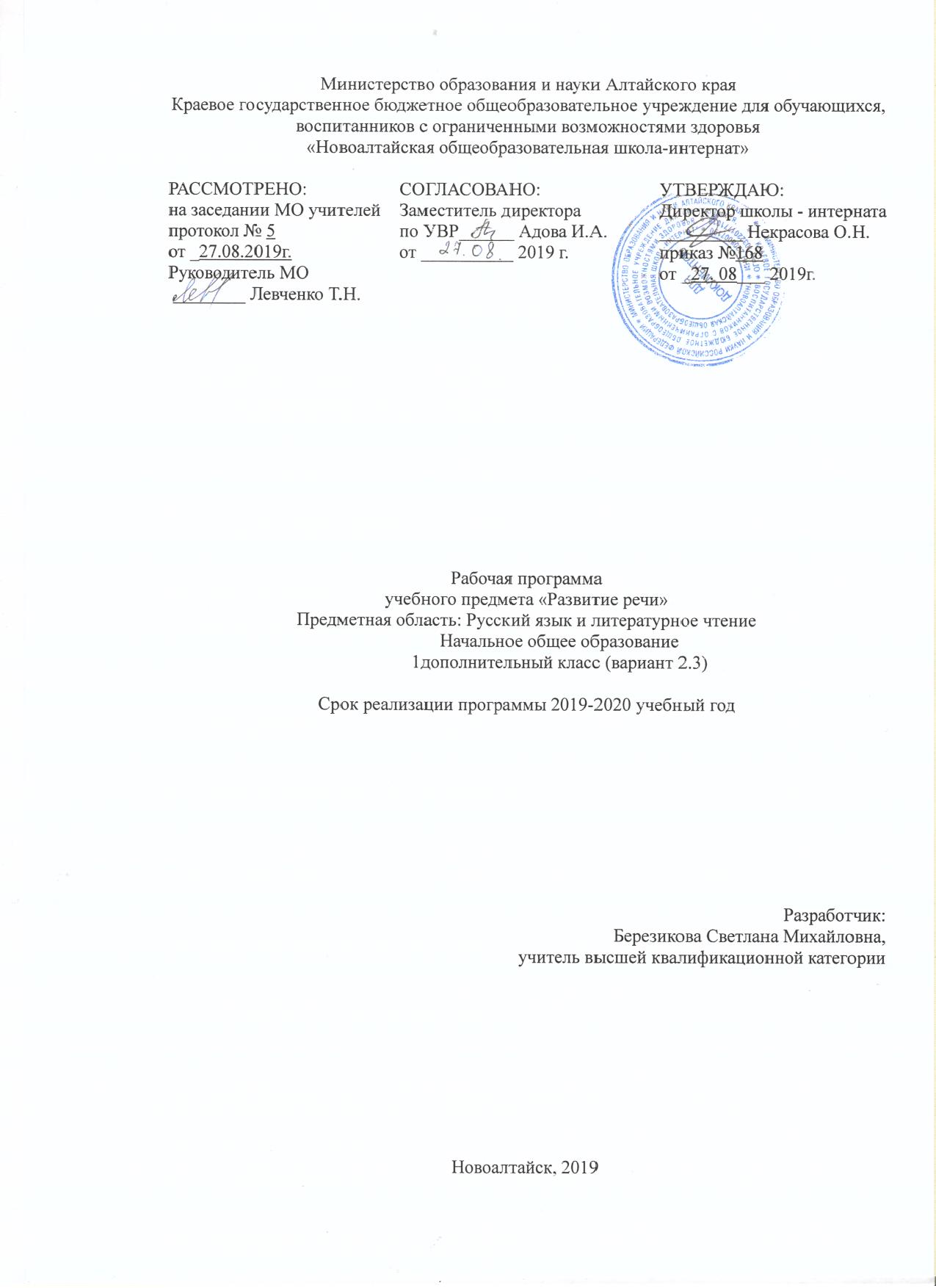 ПОЯСНИТЕЛЬНАЯ ЗАПИСКАДанная программа по развитию речи (1дополнительный класс) составлена в соответствии с Федеральным государственным образовательным стандартом начального общего образования для слабослышащих и позднооглохших детей и с учетом адаптированной основной общеобразовательной программы начального общего образования для слабослышащих и позднооглохших обучающихся КГБОУ «Новоалтайская общеобразовательная школа-интернат».	Цель: развитие диалогической и формирование самостоятельной связной речи и повышение уровня общего развития обучающихся, реализуемых в сочетании с формированием грамматического строя речи.Особенности общего и речевого развития слабослышащих детей определяют следующие специфические задачи уроков развития речи: накопление словаря и овладение первоначальными навыками и умениями связного высказывания в условиях речевого общения, знакомство с грамматическими значениями слов и видами грамматической связи слов в предложении, овладение навыками и умениями оформлять свои мысли в связные высказывания.	Содержание усваиваемой лексики связано с учебно-игровой деятельностью, с выполнением правил самообслуживания, личной гигиены, режима дня. Кроме того, предлагаются слова, обозначающие определённые группы предметов (овощи, фрукты. Семья, мебель, обувь, одежда, продукты питания и др). Это позволяет формировать у детей словесно-наглядные обобщения. Большое значение для овладения языком имеет накопление словарного фонда. Тематика накопления лексики связана с учебно- игровой деятельностью, с соблюдением правил самообслуживания, личной гигиены, режима дня. Решается задача не только накопления словаря, но и формирования наглядных и словесно – наглядных обобщений. Усвоение лексико- грамматического материала начинается с организации такого речевого общения, при котором пониманию данного материала предшествует его использование. Наряду с ознакомлением со значением слова проводится работа над усвоением его звуко - буквенного состава. Выделяя схожие и различные свойства видовых понятий одной родовой группы, учащиеся знакомятся с операцией сравнения, необходимой для развития мышления, для усвоения прочных и глубоких знаний.В течение первого дополнительного класса учитель должен суметь организовать учебную деятельность детей, ознакомить учащихся со школьными помещениями, воспитывать навыки правильной посадки за партой, умение приветствовать учителя, содержать в порядке учебное место и пользоваться школьными принадлежностями.Место курса развитие речи  в учебном плане. На изучение предмета в 1-м дополнительном классе отводится  132 ч  (33 учебные недели) 4 раза в неделю.При освоении образовательной программы в курсе развития речи основной целевой установкой является ориентации на планируемые результаты: личностные, метапредметные и предметные. Личностные результатыПринятие и освоение социальной роли обучающегося; Формирование мотивации к обучению; Овладение социально-бытовыми умениями, используемыми в повседневной жизни;                Развитие положительных свойств и качеств личностиМетапредметные результатыУмение договариваться и изменять свое поведение с учетом поведения других участников спорной ситуацииУмение делать простейшие обобщения, сравнивать, классифицировать на наглядном материалеСоотнесение своих действий и их результатов с заданными образцами, принятие оценки деятельности, оценивание ее с учетом предложенных критериев, корректирование своей деятельности с учетом выявленных недочетовОриентация в пространстве класса (зала, учебного помещения) адекватное использование ритуалов школьного поведения (поднимать руку, вставать и выходить из-за парты и т.д.) Работа с учебными принадлежностями (инструментами, спортивным инвентарем) и организовывать рабочее местоАктивное участие в деятельности, контроль и оценивание своих действий и действий одноклассников Соотнесение своих действий и их результатов с заданными образцами, принятие оценки деятельности, оценивание ее с учетом предложенных критериев, корректирование своей деятельности с учетом выявленных недочетовПредметные результатыУмение понимать и правильно выполнять поручения, отвечать на вопросы; использование диалогической формы речи в различных ситуациях общения; Формирование активного словаря;Умение называть и показывать предмет на картинке – использование диалогической формы речи в различных ситуациях общения ОСНОВНОЕ СОДЕРЖАНИЕ УЧЕБНОГО ПРЕДМЕТАРазвитие практических речевых навыков.Понимание и употребление речевого материала, используемого для организации учебного процесса. Ответы на вопросы: Какое сегодня  (было вчера, будет завтра) число? Какой сегодня (был вчера, будет завтра) день? Кто сегодня (был  вчера, будет завтра) дежурный? Какая сегодня (была вчера) погода? Обращение к товарищу с просьбой показать и назвать предмет, действие. Употребление в диалогической речи слов, обозначающих предмет и действие (состояние) (Кто стоит? – Вова. Что делает Вова – Рисует. Что лежит? – Книга). Употребление в диалогической речи вопросительных предложений: Кто это? Что это? Что делает? Куда? Употребление в описательно-повествовательной речи слов, отвечающих на вопросы кто? что? что делает? Понимание и выполнение поручений с указанием действия  и предмета (Возьми ручку. Положи карандаш. Возьми мыло и полотенце). Употребление их в диалогической речи. Понимание и употребление слов, обозначающих движение и состояние предмета. Употребление в описательно-повествовательной речи предложений со словосочетаниями что делает? + что? (кого?). Называние предмета и соотнесение его с картинкой или натуральным объектом. Понимание и выполнение поручений, содержащих указания на признак предмета; употребление в речи слов, обозначающих цвет и размер предмета. Понимание и выполнение поручений с указанием направления (включение в словосочетаний с предлогами в, на, под, над, около). Обращение к товарищу с соответствующим поручением. Понимание и употребление в диалогической речи слов, обозначающих качество или степень действия. Составление простых нераспространённых  и распространённых предложений (4-5 предложений на материале сюжетных картинок; 2- 3 предложения, объединенных общей темой; короткого связного рассказа из 2-4 предложений по демонстрации действия или сюжетным картинкам).Формирование словесных обобщений.Сравнение и группировка предметов и картинок по вопросам учителя. Понятия «одинаковые предметы» и «разные предметы». Называние и показ отдельных предметов в каждой группе (продукты питания, посуда, овощи и т.д.). Знание назначения каждого предмета в группе предметов. Знание правил использования этих предметов в жизни человека. Сравнение предметов внутри одной группы с помощью вопросов под руководством педагога. Выделение общих свойств предметов одной группы (цвет, форма, величина, назначение), а также свойств, характерных для каждого отдельного предмета данной группы. Распределение слов по группам (мебель, учебные вещи, животные, одежда, семья, посуда); обобщающие слова. Группировка картинок с изображением предметов по вопросам кто? что? что делает? что делают? Распределение по группам существительных единственного и множественного числа (по опорным картинкам и вопросам кто? что?). Практическое овладение значением одушевленности и неодушевлённости; распределение слов, обозначающих предметы, по группам в соответствии с вопросами кто? что? Практическое овладение родовыми признаками существительных (словосочетания существительных с числительными: один, одна, одно; с глаголами прошедшего времени: карандаш упал, собака лаяла; с прилагательными: красный мяч, красное яблоко). Практическое овладение значением единственного и множественного числа (флаг-флаги; флаг висит – флаги – висят).Тематика. В классе (Учебные вещи. Предметы школьной мебели). В столовой (Мебель. Посуда. Продукты питания). В кухне (Кухонное оборудование. Мебель. Посуда). В спальне (Мебель. Постельное белье). Одежда и обувь. Семья. Игры детей. Игрушки. Зимние забавы. День школьника. Магазин. В саду и на огороде. Животные домашние и дикие.ПЛАНИРУЕМЫЕ РЕЗУЛЬТАТЫ ИЗУЧЕНИЯ УЧЕБНОГО ПРЕДМЕТАОвладение умением составлять устно и записывать предложения (4-6) на определенную тему.Овладение умением писать изложение текста (30-40 слов) после предварительной подготовки под  руководством учителя.Формирование навыка строить  устные сообщения о погоде, календарных данных, распорядке учебного дня;Формирование умения понимать текст,  при самостоятельном прочтении вслух и при его прослушивании.Формирование умения составлять  небольшие рассказы повествовательного характера по серии сюжетных картинок, материалам собственных игр, занятий, наблюдений, на основе опорных слов.ТЕМАТИЧЕСКОЕ ПЛАНИРОВАНИЕКАЛЕНДАРНО-ТЕМАТИЧЕСКОЕ ПЛАНИРОВАНИЕI четверть – 35 ч.II четверть- 28 часаIII четверть – 33 ч.IV  четверть – 31 час№ п/пНаименование разделов и темНаименование разделов и темКол-во часовКол-во часов1 В классе В классе10102В столовойВ столовой883Посуда.Посуда.554Мебель Мебель 555В спальне.В спальне.666Одежда, обувь.Одежда, обувь.10107Моя семьяМоя семья10108Зима.Зима.889ЖивотныеЖивотные101010В саду, в лесу, в огороде..В саду, в лесу, в огороде..101011Весной.Весной.6612ЛетоЛето4413Грамматические понятияГрамматические понятия4040ИтогоИтого132132№ур.Кол-во час.ТемаЛексический материалХарактеристика деятельностиучащихся11Первая учебная книгаАзбука, учебная книга, книгаОриентироваться в учебнике. Отвечать на вопросы учителя о правилах поведения на уроке и соблюдать эти правила в учебной работе (правильно сидеть, поднимать руку перед ответом, вставать при ответе, отвечать громко и чётко, слушать учителя и выполнять его указания, слушать ответы товарищей). Оценивать результаты своей работы.Оформлять предложение в устной речи; называть обобщающие понятия, разделять слова по группам и самостоятельно строить предложения по картинкам.21 Школа. Вопросы «Кто?», «Что?»Школа, класс, ученики, учительницаПарты, доска, окна, тумбочка, книжный шкаф, стол, стул, мебель, наушкики, микрофон, дверь, полкаВстаньте … Сядьте …Идите сюда ….Учиться отвечать на вопросы.Соотносить печатные слова с картинкой.Дополнять предложения, диалоги. Составлять предложения с помощью учителя и по опорным конструкциям.Называть слова, обозначающие предметы по теме: «В классе»Составлять предложения (по вопросам) по сюжетной картинке.31В классе. Вопрос «Что?». Выполнение поручений «Встаньте … Сядьте …Идите сюда ….»Школа, класс, ученики, учительницаПарты, доска, окна, тумбочка, книжный шкаф, стол, стул, мебель, наушкики, микрофон, дверь, полкаВстаньте … Сядьте …Идите сюда ….Принимать учебную задачу урока и осуществлять её решение под руководством учителя в процессе выполнения учебных действий.Отвечать на вопросы с помощью опорных конструкций.Соотносить печатные слова с картинкой.Составлять предложения по картинке с помощью учителя и опорных конструкций, по серии картинок.452 Учебные вещи. Вопрос «Что?» Выполнение поручений «Покажи, где …Возьми … Дай … Положи…»Книга, карандаш, портфель, учебник, альбом, кисточка, краски, альбом, карандаш, татрадь, линейка, мел, резинка, пенал.Покажи, где …Возьми … Дай … Положи …Отвечать на вопросы с помощью учителя и по опорным конструкциям..Составлять предложения по картинке с помощью учителя и по опорным конструкциям.Включаться в групповую работу, связанную с общением.Выполнять поручения учителя. Употреблять предложения, выражающие приветствие, благодарность, извинение, просьбу.672  Одежда. Вопрос «Что?»Выполнение поручений«Покажи, где … Возьми … Положи … Дай … Найди …»Пальто, шапка, брюки, свитер, шарф, берет, майка, трусы, носки, плащ, кепка, перчатки, кофточка, платье, колготки, юбка, носки шарфПокажи, где … Возьми … Положи … Дай … Найди …Принимать учебную задачу урока и осуществлять её решение под руководством учителя в процессе выполнения учебных действий.Отвечать на вопросы с помощью учителя и по опорным конструкциям.Уметь различать предмет (действие, признак) и слово, называющее предмет (признак предмета, действие предмета); классифицировать и объединять слова по значению в тематические группы.Давать полные и краткие ответыНазывать слова, обозначающие предметы, по теме: «Одежда»Выполнять поручений со словами  «возьми, положи, надень, сними, повесь».892 Игрушки. Вопрос «Что?»Выполнение поручений«Возьми …, дай …, положи …, найди …, нарисуй...»Мяч, шар, кукла, машина, юла, зайка, домик, мишка,Возьми …, дай …, положи …, найди …, нарисуй...Отвечать на вопросы с помощью учителя и по опорным конструкциям.Соотносить печатные слова с картинкой.Составлять предложения по картинке с помощью учителя и по опорным конструкциям.Понимать и употреблять побудительные предложения, организующие учебный процесс; предложения с обращением.Давать полные и краткие ответы.10112 Продукты. Вопрос «Что?»Выполнение поручений «Положи…, возьми…, покажи….»Суп, булка, каша, масло, колбаса, котлета, котлета, молоко, чай, сахар, конфета, сыр, молоко, пирожное, батон, печенье, пирог, щи, котлета, яйцо, кофе, компот, кисельПоложи…, возьми…, покажи….Принимать учебную задачу урока и осуществлять её решение под руководством учителя в процессе выполнения учебных действии. Формировать словарь по теме.Отвечать на вопросы с помощью учителя и по опорным конструкциям.Соотносить печатные слова с картинкой.Составлять предложения по картинке с помощью учителя и по опорным конструкциям.Выполнять поручения учителя. Составлять отчёт о выполненном поручении.12132Посуда. Вопрос «Что?»Выполнение поручений«Возьми …, положи …, убери …, достань …, дай...»Миска, ведро, кружка, банка, тарелка, ложка, вилка, стакан, нож, поднос, блюдце, чашка, чайник, кастрюля, сковорода, половник, миска, кувшин, бутылка, кофейникВозьми …, положи …, убери …, достань …, дай...Принимать учебную задачу урока и осуществлять её решение под руководством учителя в процессе выполнения учебных действий.Составлять развёрнутый ответ на вопрос по содержанию,Учащиеся в совместной деятельности с учителем научатся выполнять поручения и давать отчет о выполненном поручении.Называть слова, обозначающие предметы, по теме: «В столовой».14152 Спальня. Вопрос «Что?»Выполнение поручений «Открой …, закрой …, встань …, иди сюда, найди …, покажи …»Спальня, одеяло, простыня, подушка, коврик, тумбочка, кровать Открой …, закрой …, встань …, иди сюда, найди …, покажи …Принимать учебную задачу урока и осуществлять её решение под руководством учителя в процессе выполнения учебных действий.Отвечать на вопросы с помощью учителя и по опорным конструкциям.Составлять предложения по картинке с помощью учителя и по опорным конструкциям.Выполнять поручения учителя. Составлять отчёт о выполненном поручении.16172 Умывальня. Вопрос «Что?»Выполнение поручений«Раздай», «собери», «посмотри на…», «иди к…».Умывальня, коврик, тумбочка, лента, полотенце, лицо, руки, волосы, зубы, зубная щётка, зубная паста, мыло, расчёска, рот, глазаВыполнение поручений со словами: «раздай», «собери», «посмотри на…», «иди к…».Принимать учебную задачу урока и осуществлять её решение под руководством учителя в процессе выполнения учебных действий. Формировать словарь по теме.Отвечать на вопросы с помощью учителя и по опорным конструкциям.Дополнять диалоги с помощью учителя.Составлять краткий и развёрнутый ответ на вопрос по содержанию,Выполнять поручения и давать отчет о выполненном порученииНазывать предметы в умывальной комнате, обобщающие слова.181 Прогулка по школе. Вопрос «Что?»Школа, класс, ученики, учительница, медицинский кабинет, физкультурный зал, актовый зал, слуховой кабинет, столовая, гардероб, кабинет рисовая, кабинет ритмики Принимать учебную задачу урока и осуществлять её решение под руководством учителя в процессе выполнения учебных действий. Формировать словарь по теме.Отвечать на вопросы.Составлять предложения по вопросам.Включаться в групповую работу, связанную с общением.Выполнять поручения учителя. Составлять отчёт о выполненном поручении.Оценивать результаты своей работы.19202 Домашние и дикие животные. Вопросы «Кто?». «Что?»Кошка, лошадь, петух, лошадь, коза, курица, собака, волк, лиса, медведь, заяц, ёжик, белка, птичкаПринимать учебную задачу урока и осуществлять её решение под руководством учителя в процессе выполнения учебных действий.Формировать словарь по теме.Отвечать на вопросы с помощью учителя и по опорным конструкциям.Дополнять диалоги с помощью учителя.Составлять предложения по картинке с помощью учителя.Соотносить печатные слова с картинкой.21222 Овощи, фрукты. Вопрос «Что?»Выполнение поручений «Вымой.., вытри…, возьми …, положи …, вытри …, ешь …, нарисуй …, вырежи …, наклей...»Картофель, огурец, помидор, капуста, морковь, лук, свёкла, яблоко, груша, апельсин, лимон, сливаВымой.., вытри…, возьми …, положи …, вытри …, ешь …, нарисуй …, вырежи …, наклей...Формировать словарь по теме.Отвечать на вопросы с помощью учителя и по опорным конструкциям.Дополнять диалоги с помощью учителя.Составлять предложения по картинке с помощью учителя.Соотносить печатные слова с картинкой23242Слова, отвечающие на вопрос «кто это?», «что это?».Различать предмет (действие, признак) и слово, называющее предмет (признак предмета, действие предмета); классифицировать и объединять слова по значению в тематические группы.Выделять вопросы, различать слова, отвечающие на вопросы «кто это?», «что это?».Соотносить печатные слова с вопросом.Отвечать на вопросы с помощью учителя и по опорным конструкциям.Дополнять диалоги с помощью учителя.Составлять предложения по схеме, по вопросам, по картинкам..251 ОбувьСапоги, туфли, тапки, ботинки, кроссовки, кедыВозьми …, положи …, надень …, сними …, повесь...Принимать учебную задачу урока и осуществлять её решение под руководством учителя в процессе выполнения учебных действий. Формировать словарь по теме.Соотносить печатные слова с картинкой.Отвечать на вопросы с помощью учителя и по опорным конструкциям.Дополнять диалоги с помощью учителя.Составлять предложения по картинке с помощью учителя.Включаться в групповую работу, связанную с общением.Выполнять поручения учителя, маленького учителя. Составлять отчёт о выполненном поручении.261Слова, отвечающие на вопрос «кто это?», «что это?».Предмет (действие, признак) и слово, называющее предмет (признак предмета, действие предмета)Выделять вопросы, различать слова, отвечающие на вопросы «кто это?», «что это?».Соотносить печатные слова с вопросом.Отвечать на вопросы с помощью учителя и по опорным конструкциям.Составлять предложения по схеме, по вопросам, по картинкам.Уметь различать предмет (действие, признак) и слово, называющее предмет (признак предмета, действие предмета); классифицировать и объединять слова по значению в тематические группы.271Слова, отвечающие на вопрос: «Что делает?».Предмет (действие, признак) и слово, называющее предмет (признак предмета, действие предмета); классифицировать и объединять слова по значению в тематические группы.Выделять вопросы, различать слова, отвечающие на вопросы «что делает?».Соотносить печатные слова с вопросом.Отвечать на вопросы с помощью учителя и по опорным конструкциям.Составлять предложения по схеме, по вопросам, по картинкам.Различать предмет (действие, признак) и слово, называющее предмет (признак предмета, действие предмета); классифицировать и объединять слова по значению в тематические группы.28292Составление предложений «кто? +  что делает?»Предмет (действие, признак) и слово, называющее предмет (признак предмета, действие предмета).Выделять вопросы, различать слова, отвечающие на вопросы «кто?», «что делает?».Составлять предложения по вопросной схеме.Формировать словарь по теме.Выделять словосочетания «кто? + что делает?» из предложений.Уметь различать предмет (действие, признак) и слово, называющее предмет (признак предмета, действие предмета); классифицировать и объединять слова по значению в тематические группы..30312 «Один», «одна», «одно».Слова из групп: один (дом, портфель…), одна (книга, ручка …), одно (окно, пальто …)Ориентироваться в учебниках (система обозначений, структура текста, рубрики, словарь, содержание).Осуществлять поиск необходимой информации для выполнения учебных заданий, используя справочные материалы Сравнивать предметы, объекты: находить общее и различие.Группировать, классифицировать предметы, объекты на основе существенных признаков, по заданным критериям.32332Ед. и мн. Число имен существительныхЕд. и мн. число существительных: один - многоСравнивать предметы, объекты: находить общее и различие.составлять развёрнутый ответ на вопрос по содержанию. различать ед. и мн. число существительных.Пользоваться предложениями, выражающими приветствие, благодарность, извинение, просьбу.34352Что делает? Что делают?(Письменные ответы на вопросы)Принимать учебную задачу урока и осуществлять её решение под руководством учителя в процессе выполнения учебных действий.Выделять вопросы, различать слова, отвечающие на вопросы «что делает?», «что делают?».Формировать словарь по теме.Отвечать на вопросы с помощью учителя и по опорным конструкциям. Соотносить печатные слова с картинкой.Оценивать результаты своей работы.№ урокаКол-во часовТема урока№ урокаКол-во часовТема урокаЛексический материалХарактеристика деятельностиучащихся122Пришла осеньТуча, река, берег, причал, автобус, дорога, мост, зонтик, капюшон, лодка, весло.Учиться отвечать на вопросы: Какая сегодня погода? Кто сегодня дежурный? Какой сегодня день?Учиться отвечать на вопросы по картинке с помощью учителя.Принимать учебную задачу урока и осуществлять её решение под руководством учителя в процессе выполнения учебных действий.Формировать словарь по теме.Отвечать на вопросы с помощью учителя и по опорным конструкциям.Участвовать в диалоге.Составлять предложения по картинке с помощью учителя и опорных конструкций.Соотносить печатные слова с картинкой.Включаться в групповую работу, связанную с общением.Оценивать результаты своей работы.342кто? кто + что делает? Мальчик, девочка, кот, коза, собака, корова, собака, дедушкаРисует, пишет, читает, говорит, лает, мяукает, мычитПринимать учебную задачу урока и осуществлять её решение под руководством учителя в процессе выполнения учебных действий.Соотносить печатные слова с картинкой.Включаться в групповую работу, связанную с общением.Оценивать результаты своей работы.562В парке осенью.Дерево, куст, клумба, песок, дорожка, скамейка, трава, цветы, листья, качели.Отвечать на вопросы. Принимать учебную задачу урока и осуществлять её решение под руководством учителя в процессе выполнения учебных действий.Формировать словарь по теме.Отвечать на вопросы с помощью учителя и по опорным конструкциям.Составлять предложения с помощью учителя и по опорным конструкциям. Давать полный и краткий ответ.Включаться в групповую работу, связанную с общением.Оценивать результаты своей работы.782что? что? + что делает?Бидон, полотенце, чайник, чашка, ковшик…Стоит, висит, лежит … Принимать учебную задачу урока и осуществлять её решение под руководством учителя в процессе выполнения учебных действий.Формировать словарь по теме.Отвечать на вопросы с помощью учителя и по опорным конструкциям.Составлять предложения с помощью учителя и по опорным конструкциям. Давать полный и краткий ответ.Включаться в групповую работу, связанную с общением.Оценивать результаты своей работы.91011124что? + что делает?кто + что делает?Что делает кот?Что делает курица?Что делает собака?Что делает медведь?Кто стоит? Что висит?Кто летит?Что летит? Кто стоит? Что стоит?Кто лежит?Что лежит?Принимать учебную задачу урока и осуществлять её решение под руководством учителя в процессе выполнения учебных действий.Формировать словарь по теме.Отвечать на вопросы с помощью учителя и по опорным конструкциям.Уметь отвечать на вопросы.Давать полный и краткий ответ.Составлять предложения по картинке с помощью вопросов и учителя.13142Один, одна, одно.Выполнение поручений  чайник, тарелка, телефон, газета, колесо, одеяло, кресло.Принеси …, возьми …, дай.Принимать учебную задачу урока и осуществлять её решение под руководством учителя в процессе выполнения учебных действий.Формировать словарь по теме.Распределять слова по группам: один, одна, одно.Выполнять поручения и  составлять отчет о выполненном поручении.15162Единственное и множественное число.  Один-много (ложка-ложки, краска-краски, бутылка-бутылки; книга-книги…)Возьми …, дай …, положи …, возьми …, принеси …Изменять слова по числам.Составлять предложения с помощью учителя и опорных схем.Отвечать на вопросы с помощью учителя и по опорным конструкциям.Дополнять диалоги с помощью учителя.Соотносить печатные слова с картинкой.17182Составление предложений «кто? +  что делает?»Надень …, сними …, вычисти …, покажи …, назови….Составлять предложения по вопросам.Отвечать на вопросы.Распределять слова по вопросам. Выделять слова и словосочетанияиз предложенияпо заданным вопросам.Включаться в групповую работу, связанную с общением.Выполнять поручения и  составлять отчет о выполненном поручении. Оценивать результаты своей работы.192021223Составление предложений со словами, отвечающими на вопросы: «что делает?», «что делают?»Лежат – лежитСтоят – стоитСпят - спитСоставлять предложения по вопросам.Отвечать на вопросы.Распределять слова по вопросам. Выделять слова и словосочетанияиз предложенияпо заданным вопросам.Включаться в групповую работу, связанную с общением.Оценивать результаты своей работы.2324253Сколько? Один карандаш. Одна ручка.Одно письмо.Убери …, сложи .., положи .., открой …, достань …, разбери .., расстели .., пришей...Отвечать на вопросы с помощью учителя и по опорным конструкциям.Дополнять диалоги с помощью учителя.Называть слова по теме.Включаться в групповую работу, связанную с общением.Выполнять поручения и  составлять отчет о выполненном поручении. Оценивать результаты своей работы.261Утром. Днём. Вечером. Ночью.Идти в школу, играть в футбол, спать, учиться, день, ночь, вечер, утро, звёзды, ветер, снег, идёт снег, дождь, идёт дождь, ветер, ветер дует, вчера, сегодня, завтра, холодно, тепло, пасмурно, ясно.Формировать временные понятия.Дополнять предложения с помощью учителя.Отвечать на вопросы с помощью учителя и по опорным конструкциям.Учиться давать полные и краткие ответы на вопросы.Включаться в групповую работу, связанную с общением.Оценивать результаты своей работы.27282Новый год. Подготовка к праздникуНовый год, рождество, ёлка, игрушки, ёлочные игрушки, подарки, открытка, украшать ёлку, Дед Мороз, Снегурочка, конфеты, шары на ёлке, хоровод, песни, танцы, маска, конфетти, серпантин, хлопушки, карнавальный костюм.Научатся:Составлять и дополнять предложения с помощью учителя.Отвечать на вопросы с помощью учителя и по опорным конструкциям.Называть слова по теме.Давать полные и краткие ответы на вопросы.Коммуникативные:Включаться в групповую работу, связанную с общением.Познавательные:Оценивать результаты своей работы.№ ур.Кол-во час.Темаурока№ ур.Кол-во час.ТемаурокаЛексический материалХарактеристика деятельностиучащихся122Зимой. Зимние забавы.Раскрыть смысл понятий: погода зимой, зимние забавы.Словарь: лыжи, коньки, забор, каток, баба, санки, снежок, ком, горка.Составлять и дополнять предложения по картинке с помощью учителя и опорных конструкций; соотносить печатные слова с картинкой; давать полные и краткие ответы на вопросы.3453Семья. Кто + что делает?Дедушка, бабушка, папа, мама, брат, сестраЧто берёт …? Что несёт ..? Что читает …? Что шьёт …? Что вяжет …?Кофта, кукла, машина, книгаЧто жарит …? Что варит …? Что режет …?Что держит …?Что пьёт …?Картофель, молоко, бутылка, хлеб, капустаСоставлять и дополнять предложения с помощью учителя и по вопросам; отвечать на вопросы с помощью учителя и по опорным конструкциям; распределять слова по вопросам; различать и распределять слова-предметы по цвету;учиться давать полные и краткие ответы на вопросы.67894На кухнеЧто? + что делает? Чайник, стакан, бидон, миска, чашка, ложка, вилка, ведро, кувшин, сковородка, кастрюляСтоят, лежит, лежат, стоит, весит, висят Составлять и дополнять предложения с помощью учителя и по вопросам; отвечать на вопросы с помощью учителя и по опорным конструкциям; распределять слова по вопросам; различать и распределять слова-предметы по форме;учиться давать полные и краткие ответы на вопросы.101Школа.Раскрыть смысл понятия: школа (класс, столовая, кухня, туалет, зал, учительская)Составлять и дополнять предложения с помощью учителя и по вопросам; отвечать на вопросы с помощью учителя и по опорным схемам; давать полные и краткие ответы на вопросы.1112133Обобщающие понятия.Раскрыть смысл понятий: домашние вещи (холодильник, мочалка, мыльница, утюг, подушка, расческа, кастрюля, веник, ковер, телевизор, одеяло, зонт), учебные вещи (линейка, счеты, картинка, пенал, книги, тетради, мел, доска, таблица, календарь)Распределять слова по понятиям; соотносить слово с картинкой и называть его; учиться давать полные и краткие ответы на вопросы.14152Употребление слов, отвечающих на вопрос «как?»Раскрыть смысл слов, отвечающих на вопрос: «как?»Словарь: чисто, грязно, плохо, хорошо, красиво, тихо, громко, правильно, неправильно, быстро, медленно.Отвечать на вопросы с помощью учителя и по опорным схемам; давать полные и краткие ответы на вопросы;  распределять слова по вопросам. 16172Одежда, обувь.Кто? + что делает?Раскрыть смысл обобщающих понятий: обувь (ботинки, туфли, сапоги, кроссовки, тапки, босоножки) и одежда (куртка, брюки, платье, носки, кофта, костюм, рубашка, юбка)Касса, витрина, продавец, покупатель, магазин.Давать полные и краткие ответы на вопросы; отвечать на вопросы с помощью учителя и по опорным конструкциям; включаться в групповую работу, связанную с общением.18192Режим дня школьника.Убирает постель, встает, делает зарядку, чистит зубы, умывается, вытирает …, надевает, причесывает, завтракает.Соотносить предложение с картинкой;  давать полные и краткие ответы на вопросы; отвечать на вопросы с помощью учителя и по опорным схемам; оценивать результаты своей работы.	2021223В магазине.Раскрыть смысл обобщающих понятий: мебель (стол, диван, сервант, буфет, тумбочка), посуда(поднос, сковорода, миска, кружка, чайник), обувь(кроссовки, босоножки, сапоги, валенки, тапки, кроссовки, туфли), одежда (платье, куртка, пуговицы).Соотносить предложение с картинкой; составлять предложения из слов; отвечать на вопросы с помощью учителя и по опорным схемам;  давать полные и краткие ответы на вопросы;Формировать словарь обобщающих понятий.23242В доме.Кто? + что делает?Двор, дом, крыльцо, окно, дверь, труба, крыша, лестница, ступеньки, площадка, крыша,, потолок, пол, стены, сарай, дом, забор, ворота, калитка,, качели.… бросает мяч, …стирает рубашку, …вешает платье,  … гладит юбку, … кормит козу, …Отвечать на вопросы с помощью учителя и по опорным схемам; давать полные и краткие ответы на вопросы; соотносить и называть слова по картинке; оценивать результаты своей работы25262У врачаТермометр, таблетки, капли, лекарство, докторЧто болит? Покажи …Что делает ..?Отвечать на вопросы с помощью учителя и по опорным схемам; развивать зрительное внимание; давать полные и краткие ответы на вопросы; оценивать результаты своей работы2728293Семья. Кто? Что делает? Куда?Положи, поставь, повесь…Под, на, вОтвечать на вопросы с помощью учителя и по опорным схемам; давать полные и краткие ответы на вопросы; соотносить и называть слова по картинке; различать и распределять слова по картинкам.30312Кто? Что делает? Куда?Куда ставит …?Куда кладёт …?Куда наливает …?Куда вешает …?Кто? Что делает? Что? Куда?Отвечать на вопросы с помощью учителя и по опорным схемам; давать краткие ответы на вопросы; соотносить и называть слова по картинке;различать и распределять слова по картинкам; оценивать результаты своей работы.32332Один, одна одноКто? Что делает? Куда?Лес, тумбочка, гнездо …В, птица, лес, летитОтвечать на вопросы с помощью учителя и по опорным схемам; давать краткие ответы на вопросы; соотносить и называть слова по картинке;различать и распределять слова по картинкам; оценивать результаты своей работы.№ ур.Кол-во часТемаурокаПланируемые результаты  (в соответствии с ФГОС)Планируемые результаты  (в соответствии с ФГОС)№ ур.Кол-во часТемаурокаПонятияХарактеристика деятельностиучащихся11Весна.Раскрыть смысл понятий: погода весной.Словарь: тает снег, лед, льдина, первые цветы, набухли почки, распускаются листья.Принимать учебную задачу урока и осуществлять её решение под руководством учителя в процессе выполнения учебных действий.Формировать и обогащать словарь по теме.Составлять предложения по картинке с помощью учителя.Отвечать на вопросы с помощью учителя и по опорным схемам.Учиться давать полные и краткие ответы на вопросы.Оценивать результаты своей работы.21 «Весна»Раскрыть смысл понятий: погода весной, весенние каникулы.Словарь: двор, парк, улица, тает, светит, зашло, идет, прошел, дождь, снег, солнце.Принимать учебную задачу урока и осуществлять её решение под руководством учителя в процессе выполнения учебных действий.Формировать и обогащать словарь по теме.Отвечать на вопросы с помощью учителя и по опорным схемам.Учиться давать полные и краткие ответы на вопросы.34564Один, одна одноКакой? Какая? Какое?Какое одеяло по цвету? Какая машина по цвету?Какой шар по цвету?Что одинаковое по цвету? Покажи.Что разное по цвету ? Покажи.Отвечать на вопросы с помощью учителя и по опорным схемам.Учиться давать полные и краткие ответы на вопросы.Оценивать результаты своей работы.Различать предметы по цвету56784Один, одна одноКакой? Какая? Какое?Где большой ..?Где маленький …?Где большое …?Где маленькая?Составлять предложения по картинке с помощью учителя.Отвечать на вопросы с помощью учителя и по опорным схемам.Различать предметы по величинеРазличать и называть признаки весны.Учиться давать полные и краткие ответы на вопросы.Оценивать результаты своей работы.111213144Один, одна одноКакой? Какая? Какое?Квадратный, круглое, овальныйСоставлять предложения по картинке с помощью учителя.Отвечать на вопросы с помощью учителя и по опорным схемам.Учиться давать полные и краткие ответы на вопросы.Оценивать результаты своей работы.151617184Какой по цвету?Какой по форме?Какой по величине?Формировать и обогащать словарь по теме.Составлять предложения по картинке с помощью учителя.Отвечать на вопросы с помощью учителя и по опорным схемам.Характеризовать предмет по форме, цвету, величинеУчиться давать полные и краткие ответы на вопросы.Оценивать результаты своей работы.1920212Составление предложений по вопросам и  картинкам «Мебель», «Одежда», «Обувь», «Посуда».Где можно купить …?Что одинаковое?Что разное?Где лежит?Где стоят?Формировать и обогащать словарь по теме.Составлять предложения по картинке с помощью учителя.Отвечать на вопросы с помощью учителя и по опорным схемам.Учиться давать полные и краткие ответы на вопросы.22232Обобщающие понятия: овощи, животные, одеждаОдин, одна, одноРаспределение слов по группам: овощи,  животные, одеждаГде живут …?Где живёт …?Что делает? Что сделал?Составлять предложения по картинке с помощью учителя.Отвечать на вопросы с помощью учителя и по опорным схемам.Распределять слова по изучаемым группамУчиться давать полные и краткие ответы на вопросы.Оценивать результаты своей работы.2425263Что? Куда? Где?Ящик, в ящик, в ящикеГде сидит …?Куда положили …?Составлять предложения по картинке с помощью учителя.Отвечать на вопросы с помощью учителя и по опорным схемам.Учиться давать полные и краткие ответы на вопросы.Учиться работать с деформированным текстом.Оценивать результаты своей работы.27282Что? Куда? Где?Что? полка, доска, диван, зеркалоКуда? над полкой, над доской, над диваном, над зеркаломПринимать учебную задачу урока и осуществлять её решение под руководством учителя в процессе выполнения учебных действий.Формировать и обогащать словарь по теме.Участвовать в диалоге по теме.Включаться в групповую работу, связанную с общением.Отвечать на вопросы с помощью учителя и по опорным схемам.Учиться давать полные и краткие ответы на вопросы.Оценивать результаты своей работы.29302Кто куда идёт?Где растёт?В норе, в дупле, в доме, в конуре, в гнезде…На дереве …На грядке …Отвечать на вопросы кратко.Учиться составлять и записывать предложения по смысловому порядку, с помощью вопросов.Отвечать на вопросы с помощью учителя и по опорным схемам.Учиться давать полные и краткие ответы на вопросы.Оценивать результаты своей работы.311Чему мы научились за год. Закрепление ранее изученных понятий(Обобщение пройденного материала).Принимать учебную задачу урока и осуществлять её решение под руководством учителя в процессе выполнения учебных действийОбобщать словарь.Составлять предложения по картинке с помощью учителя.Отвечать на вопросы с помощью учителя и по опорным схемам.Учиться давать полные и краткие ответы на вопросы.Участвовать в диалоге по теме.Включаться в групповую работу, связанную с общением.Дополнять предложения.Оценивать результаты своей работы.